附件2：                 一、采购清单二、技术参数及功能要求注：以上技术参数要求中如有引用的设备（货物）的品牌、规格、型号的仅供参考，报价产品必须实质上满足或优于所要求的技术参数。★为必须满足。2、实施要求（1）所有设备必须是厂商原装、全新的产品，符合国家及该产品的出厂标准及相关认证规定的。（2）设备外观清洁，标记编号以及盘面显示等字体清晰，明确。对于影响设备正常工作的必要组成部分，无论在技术规范中指出与否，报价人都应在报价文件中明确列出。 （3）所有设备提供出厂合格证等质量证明文件。所投的产品必须是在中国范围内合法销售，原装、全新、并完全符合用户要求的产品。必须附产品原产地标签、合格证及其他相关的资料。货物完好，物品配件齐全。3、质量、服务要求（1）报价人报价时所提供的设备如在实际供货时已经废型，则成交供应商必须用供货时该厂家的最新产品提供给用户单位，其性能指标不得低于所投设备，并且价格不变。（2）所投设备质保期内免费上门服务。负责终身维修,保证有充足的部件和配件,超过保修期后,如需更换部件或配件时, 将以不高于成本价为客户进行有偿收费服务。（3）装修装饰：本项目包含一小部分装饰装修，该部分工程为“交钥匙工程”。由成交人委托有资质的公司承接，成交人在签订合同前需提供装饰公司的资质材料，通过采购单位审查后，放可签订施工合同进场施工。在此期间所发生的所有费用由成交人承担，施工过程中的安全问题由成交人承担。4、其他要求（1）成交人负责根据本项目内容各个不同的安装地点,将货物材料送到现场过程中的全部运输，包括装卸车、货物现场的搬运。（2）各种设备，必须提供装箱清单，按装箱清单验收货物。（3）货物在现场的保管由成交人负责，直至项目安装、验收完毕。（4）货物在安装调试验收合格前的保险由成交人负责，成交人负责其派出的现场服务人员人身意外保险。三、商务需求（合同主要条款）1、供货要求时间：合同签订后30天内交货；地点：池州职业技术学院指定地点；包装要求:所有设备必须包装完好，涉及的所有设备必须原厂包装，不得拆封。2、安装调试（1）成交人负责到用户指定的安装地点进行安装调试。（2）成交人应设安装负责人，负责安装协调管理工作。（3）安装所需工具设施物料由成交人自备、自费运到现场，完工后自费搬走。（4）调试：按国家相关验收规范进行。（5）设备的拆箱、安装、通电、调试等项工作由成交人负责，但必须在采购人指定人员的参与下进行。调试的原始记录须经各方签字后作为验收的文件之一。3、检测验收（1）成交人货物安装调试合格后，经过双方检验认可，签署验收报告，产品保修期自验收合格之日起算，由成交人提供产品保修文件。 （2）当满足以下条件时，采购单位才向成交人签发货物验收报告： 1）成交人已按照合同规定提供了全部产品及完整的技术资料。 2）货物符合询价文件技术规格书的要求，性能满足要求。 3）货物具备产品合格证。    4、培训（1）询价单位负责派技术熟练人员为采购单位进行设备的培训，达到自行使用目标。（2）成交人在响应文件中应提出详细的培训内容和培训计划。（3）培训计划应至少包括设备的维护管理、故障的诊断与处理等方面的培训。5、售后服务（1）质保期以上产品必须全部为原装正版产品，成交人须对提供的所有设备提供不少于3年的质保期及免费技术支持服务。所有设备保修服务方式均为原厂家（或按报价人的报价文件承诺的方式）派员到用户设备使用现场维修。由此产生的一切费用均由成交供应商承担。保修期间用户所购设备各部件发生非人为故障，成交人应免费上门更换同种品牌不低于原规格型号的新部件。对于不能明确是否是硬件出现故障时，成交供应商应尽力配合应用开发商进行检查，在必要时，能在响应时间内到达现场协助排除问题。（2）故障响应对采购单位的服务通知，供应商在接报后2小时内响应，4小时内到达现场，12小时内处理完毕。若在24小时内仍未能有效解决，供应商须免费提供同档次的设备予采购单位临时使用。6、付款方式货物供货完毕，且验收合格后，付至合同总价款的95%，余下5%待质保期结束无质量问题后一次性付清，不计利息。序号货物名称单位数量备注1活动把杆个82教室沿墙固定把杆米40（含2付升降支架）3室内装修间24立式空调台45电教功放台26电教音箱只47DVD播放机台28柜子组49钢琴台110钢琴琴罩副111钢琴琴凳只112音响设备(便携式)台413舞蹈练功凳个414电脑台式机台21586寸交互式液晶触摸一体机台216移动支架个217教师桌椅套118话筒只219教学易损耗材套1序号货物名称技术参数及功能要求备注1活动把杆水曲柳木把杆，把杆直径55㎜，中间有直径22㎜实心弹钢。升降范围80cm—1.2米，底座直径45㎝，立柱直径48MM，升降段直径42MM，金属支架色彩为高亮珍珠白，活动升降内心为优质Q235钢材表面镀鉻圆管，调节方式为螺旋拉销式升降方式，长4米2教室沿墙固定把杆水曲柳木把杆，把杆直径55㎜，中间有直径22㎜实心弹钢。金属支架色彩为高亮珍珠白，调节方式为螺旋拉销式升降方式3室内装修（含专业综合布线系统集成）具体装修方案根据用户的场地要求，现场测量做地勘、设计，要求包括但不限于以下内容（2间，约200平米）：1、普通墙面：根据实训室要求，采用环保粉刷（前后两面墙采用墙面镜，镜面厚度≥5mm，四周有木框加固）2、文化墙面：LOGO，造型，图案，章程，制度，亚克力板材质3、吊顶：根据实训室要求，采用T型烤漆龙骨矿棉板4、地面：采用纯实木地板原木烤漆A级番龙眼（含踢角线，门口条）4、灯光：根据实训室要求，采用节能灯，文化墙射灯5、窗帘：根据实训室要求，采用遮光窗帘6、前后门（共4个）全部换成不锈钢材质双扇防盗门7、弱电布线：含电脑、交换机、音视频设备等线材布设及调试8、强电布线：含插座（含多功能排插、防水地插）、线槽、开关（盒）、电线及施工辅材，所使用的电线插座及其它配件均采用国内知名品牌，确保教学正常运行。9、所用材料均符合国家环保标准，线材、五金配件等均符合国标★10、所有施工内容必须完全匹配该实训室项目的软硬件要求以及教学需求，确保后期所有专业软硬件设备安装调试正常使用。4立式空调能效比：4.82；能效等级：1级；定速/变频：变频8赫兹；额定制冷量：5200W(1100-6700)；额定制热量：7100W(800-7600)；电辅热：2100W；额定功率：制冷1395（250-2250）；额定功率：制热2100（230-2350）；循环风量：1000立方米，KFR-50570FNBa-15功放1、内置人声激励电路，通过面板的旋钮可以调节激励信号的大小；2、短路保护、直流保护、过流保护、过热保护等多重保护模式保驾护航；3、话筒和音乐调节均设有中音调节旋钮，同时可以更有效地保护好扬声器；4、后面板设有两路信号输出端子，方便用户选择不同信号驳接，还设有三个麦克风输入端，方便用户接无线麦克风；5、MP3播放功能，能播放MP3、WMA等格式的歌曲。                                              6、节能设计，无信号输入时，1分钟系统自动进入待机状态7、待机功率小于8W，节能环保，增加设备使用寿命。                                       8、基本参数：幻想电源电压：48V输出功率8Ω150W×2输出功率4Ω200W×2频率响应20HZ-20KHZ（-1，-1.5dB）信噪比83dB输入阻抗20KΩ消耗功率250W交流保险3A9、话筒，功放，音箱要求为同一品牌，便于维护。6音箱1、单6.5寸烤漆箱，低音120磁35芯+1寸80磁猫眼高音,高档木制会议音箱,2、多点灵活吊挂安装,音箱音色厚实圆滑,适用于教室教学,各种室内定阻广播,背景音乐播放3、基本参数：频率响应60Hz-18KHz阻抗8Ohms灵敏度88dB额定功率70W峰值功率140W最大声压109dB分频模式内置分频吊装/安装多点吊挂4、话筒，功放，音箱要求为同一品牌，便于维护7DVD播放机播放机类型：DVD播放机兼容光盘类型：CD，CDDA，CD-R/CD-RW，DVD，DVD +R/+RW，DVD -R/-RW，Kodak 照片光盘，SVCD，VCD电源电压：110-240V，50/60Hz输出接口：AC输入接口：DC画面浏览：格式：JPEG8柜子沿墙地柜两组：高0.5米,长6米，每1米有对开门9钢琴侧面宽度60厘米，正面长度152厘米，高度125厘米18层优质色木弦轴板日本进口安碧克榔头呢毡铝合金实木移层板缩调档欧洲插装式弱音档鱼鳞松实木音板（3A级）上门按纽式锁紧器英国进口汉斯·伍斯键盘呢毡德国进口鲁斯劳专用琴弦中盘有铝合金框架加固10钢琴琴罩双面蕾丝琴罩11钢琴琴凳皮面可升降琴凳12音响设备（便携式）材质：木质；功率：≥40W；峰值功率：300W；3英寸高音+5.5英寸中音+8英寸低音；频率响应：50-20KHZ；音响阻抗：4Ω；灵敏度89±3dB；续航时间：5-8小时；配备两支无线话筒；支持无线蓝牙，USB/TF卡，消原音伴唱，吉他介入；支持话筒优先功能 13舞蹈练功凳宽30厘米，高30厘米，长3米，凳面皮革的，里面包了一层薄海绵14电脑台式机商用计算机/处理器Intel I5-9400F/内存≥8GB DDR4 2666MHz /硬盘256GB PCle 3.0NVMe SSD+1TB7200转机械硬盘，独立显卡，显存≥2GB ，接口HDMI+VGA显卡/ 无光驱/10/100/1000M以太网卡/6个USB口（其中至少2个USB 3.0以上前置接口)/USB防水抗菌键盘、 USB光电鼠标/23英寸LCD液晶显示器，机箱尺寸小于366*285*145mm,内置无线网卡，蓝牙4.0，整机符合国家一级能效，获节能认证、名牌产品认证证书、创新产品认证证书、整机防雷检测认证/生产厂商整机（含显示器）三年有限保修及上门，门到桌安装验机(要求7*24全年无休服务，第二自然日上门，提供门到桌的安装验机服务，厂家在当地有维修站，提供厂家大客户专家专人400和800售后服务热线电话)/整机平均无故障运行时间,操作系统：原厂预装Windows 10 Professional（专业版）1586寸交互式液晶触摸一体机一、硬件要求：1.	屏幕尺寸：对角线86英寸；16:9 显示屏：A规屏，采用防眩光钢化玻璃； 显示色彩：双通道10Bit ，1677万色显示分辨率：3840*2160 亮度：450 cd/m2  对比度：1200：1 可视角度：178°2.	★防撞击：屏幕表面采用4mm钢化玻璃，硬度达到莫氏7级，采用1000g钢珠在高度1.5米高度进行自由落体撞击试验，屏幕无破损。（提供省级以上相关机构的检测报告）二、触摸部分：1.防尘、防水设计：整机通过防尘IP6X、防水IPX5等级试验。（提供省级以上相关机构的检测报告）2.书写方式速度：手指或笔触控，首点响应速度≤8ms，连续点响应时间≤4ms，触摸定位精度≤±0.1mm3.提供左右两侧16个快捷键，可直接通过物理快捷键实现对PPT的批注、擦除与翻页；物理快捷键与电子白板软件功能相符。4.提供硬件检测软件，快速判定故障位置5.触摸次数：同一位置超过6000万次点击。三、电视机整机设计要求1.★电视机按键需要前置，按键数量需达到11及以上隐藏式物理按键，电源按键可以实现三键合一（电视机开关机、电脑开关机，一键节能），同时需要提供独立控制电脑开关机和一键节能控制按键2.输入端口：输入：HDMI*2 ，VGA/AUDIO*3 ， RF*1，YPBPR*1，AV*1， USB 3.0*2，RS232*1，RJ45*1， TOUCH USB*1，SD CARD*1。VGA OUT*1，支持Windows及Android双系统读取USB。3.前置扬声器：≥2*15W；4.智能亮度调节：屏幕亮度可以随环境光的变化而随时进行自动亮度调节。5.整机具备全触控功能：在任意通道中可以无需通过物理按键，通过手势可以调出智能互动功能菜单，可实现图像模式、通道切换、亮度、音量、对比度调节功能。 6.安卓系统配置Android 5.0及以上，主频≥1.4GHz，内存≥2G，内置存储16G（非扩展存储）。7.内置WiFi热点，支持2.4G/5G网络接入。四、OPS结构电脑1.电脑为标准的80针可拔插式电脑OPS电脑，不接受非标准的OPS电脑结构的电脑。2.内置电脑采用CPU Intel i5，主频不低于四核六线程， 内存4G DDR4  硬盘SSD128G 。五、应用软件。安卓系统软件1.支持任意通道下10点书写，在安卓操作系统中可以通过手势大小改变笔擦大小。2.支持任意通道下进行截图，截图内容可以做安卓系统的图库中再次调用，也可以通过遥控器进行画面冻结操作。3.插入图片功能，老师可以插入任意格式的图片到页面中进行拖动操作。 4.提供安卓软件软件著作权证书复印件并加盖公章。Windows系统软件1.PPT应用：与PPT软件无缝结合，在PPT播放过程中，直接通过软件快捷键即可实现对PPT的翻页、标注及檫除。2.PPT文件导入：软件可以将PPT文件文件导入到软件中，并且保持PPT文件中对象的独立性，并可以对对象进行再次的编辑和保存，方便教师进行备课3.office标注嵌入功能：能将铅笔标注以及几何图形的内容嵌入到Word、Excel、PPT中4.多种操作模式：在同一软件下，提供备授课模式、标注模式与多用户模式。5.备授课模式：用户在备课模式与授课模式下可以实现一键进行两种模式的快速转换和内容预览，在授课模式下支持页面分辨率设置，用户可以根据电脑的输出的分辨率设置页面的大小，保证页面分辨率发生变化时页面中的对象不会发生变形。6.多用户模式：能根据触摸设备的触摸点数提供多人同时进行书写、图形、擦除等不同功能的操作，而不是单纯的实现多个用户的同时书写。7．标注模式：能将铅笔标注、几何图形嵌入到office办公软件中并保存，也可以在任意第三方软件中进行包括标注。★8.笔工具：可提供11种笔型，必须包含铅笔、荧光笔、软笔、纹理笔、毛笔、标注笔、彩虹笔、智能笔、魔术刷等工具。智能识别可自动识别三角形、圆、椭圆、矩形、圆弧、箭头、五角星、梯形、弧箭头、曲线、折线、角。标注笔能实现指定内容的标注功能，不会对非标注对象进行标注提示。通过魔术刷工具可以设置指定隐藏内容的显现效果。（提供功能演示的视频资料，可提供截图）9.视频功能：能插入wma、avi、mov、mpeg、mpg、rm、rmvb、asf、mp4、flv、mkv、vob、dat、SWF等格式的插入，在同一个页面中可以同时实现多个视频的插入，并且可以进行同时播放，也可对选中的视频进行播放，并对动态视频进行截取及标注，在插入视频后能对视频播放的画面进行手势放大、缩小等操作。10.多媒体素材插入：为了满足教学的要求插入的图片要求支持 png、jpeg、bmp、jpg、Gif等格式，对插入的图片可以满足使用者在插入图片时就可以对图片大小进行调整，无需插入后对图片大小进行调整，音频文件支持mp3、wav、aac、wma、mid、ra等格式，播放音频文件时能根据需要进行播放进度调节。11.直接调用外部摄像头视频、数影仪、具备准摄像头接口的视频展台完美结合，既能实现动态画面标注，又可以实现静态截取，对截取的内容进行放大、旋转等操作。12.支持页面回放与屏幕录制功能。页面回访，无需进行手动开始录制，就可以对选中的任何页面进行页面的回放，同时可以保存下来下次使用；屏幕录制可将操作过程及板书内容，包含声音，录制为视频并进行保存。★六、生产厂家提供资质1.提供ISO9001,ISO14000认证，职业健康安全管理体系认证证书。2.提供中国国家强制性产品认证证书3.软件和硬件必须为同一品牌4. 软件著作权：独立知识产权，需提供交互式电子白板底层控制软件著作权证书，交互式电子白板软件著作权证书。5. 整机提供省级以上相关机构出具的10万小时MBTF检测报告。★七、为保障网络安全，需在一体机中安装不良信息过滤软件，产品具备网址过滤、图像过滤、网址库升级、网页内容信息过滤、网页内容信息过滤扩展、预定义网址库自动添加、传输文件过滤、邮件编码过滤、邮件内容信息过滤、服务命令过滤、在线游戏过滤、定时抓屏等功能；（提供公安部信息安全产品检测中心检测报告影印件）；该系统的技术完全符合国家工业和信息化部制定的基于PC终端的互联网内容过滤软件技术要求YDN138-2006（提供相关证明材料影印件）。16移动支架1.移动支架通过防倾斜实验，正负10度倾斜不能翻倒。2.承挂≥100KG，壁挂高度可调；整体高度≥1610mm；3.隔板承重30KG，设置U型置物槽；4.支撑立杆采用壁厚≥2mm管，冷轧钢材质，表面酸洗工艺静电黑色喷涂；5.提供上下双层隔板，均需采用厚度≥1.2mm冷轧钢材质，承重≥30KG,表面酸洗工艺静电黑色喷涂；6.承重底板四角须采用圆滑处理，防止碰伤；7.脚轮为万向轮，聚氨酯材质，均带脚刹，直径不小于75mm17教师桌椅1、桌子：长180cm，宽80cm，高75cm，桌面两侧均含有穿线孔，腿部挡板带散热孔，黑色桌面，白色钢架含静音脚垫2、活动副柜：长120cm，宽40cm，高65cm，含静音五金滑轮3、活动三抽柜：长800cm，宽400cm，高65cm，含静音五金滑轮4、钢架走线设计，桌角可安装插座5、椅子：黑色弓形椅1把（附参考图）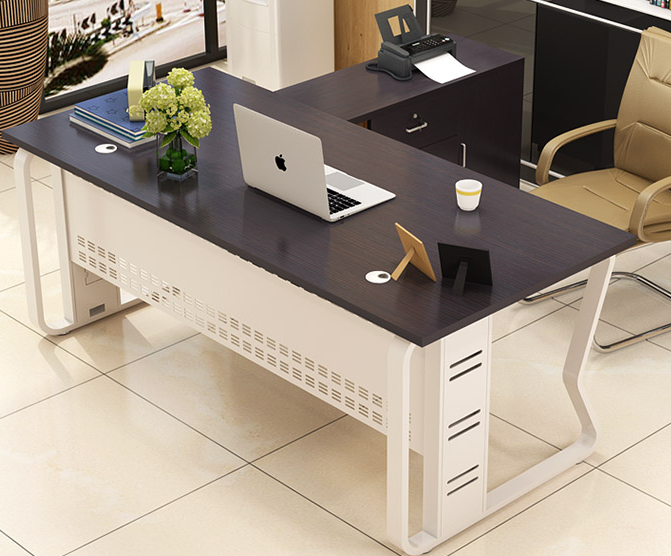 弓形椅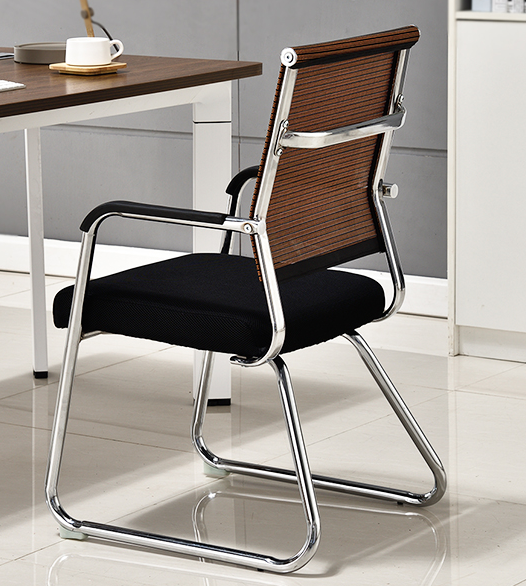 18话筒1、电容式心形指向性平面话筒，设计于平面放置应用，提供高质量收音、会议、专业录音、电视广播等高要求的收音应用。2、射频干扰(RFI)屏敝技术，提供杰出的防止射频干扰能力，话筒提供超宁静的电子开关，可控制话筒收音的操作，并能以话筒开上的LED显示状态。3、可设定话筒的轻触式电子开关操作于三种模式 :“反复按下开关”、“按下讲话”、“按下哑音”。4、电子开关亦可设定于连接外置器材，并能以话筒上的开关作遥距控制。5、LED显示灯亦可设定显示外置器材控制的实际收音状态。6、技术参数：收音头: 固定式充电背板，永久极性电容收音头频率响应: 30~20,000 Hz高通滤波: 80 Hz, 18 dB/octave感度: -34 dB (19.9 mV) 以 1V 于 1 Pa阻抗: 200 欧姆讯噪比: 68 dB, 1 kHz 于 1Pa幻象供电: 直流 11~52V DC, 耗电 3 mA输出连接头: 内置式TB3M卡农公头★话筒，功放，音箱要求为同一品牌，便于维护19教学易损耗材1、体操垫折叠式中小学生仰卧起坐训练垫子练功垫子舞蹈垫休息垫子1.2*0.6*0.05 米  62个2、当瑟瓦岗诺娃芭蕾启蒙（1-4级）视频+音乐优盘3、最新舞蹈体系软开度教学全套优盘4、第十届小荷风采全套视频+音乐优盘5、2020凤舞1-3级视频+音乐+教案赠中级优盘6、绸布伞印花伞舞蹈演出伞旗袍走秀伞古典吊顶装饰伞拍照道具伞  30把7、茉莉花开演出舞蹈伞 透明丝中国风古典旗袍秀伞绸布跳舞道具伞  30把